Nowy Sącz, 18 listopada 2021 r.W Nowym Sączu instruktorzy nauki jazdy zostali Ambasadorami BezpieczeństwaW Nowym Sączu, dla instruktorów nauki jazdy, PKP Polskie Linie Kolejowe S.A. zorganizowały warsztaty eksperckie. Uczestnicy otrzymali materiały, które ułatwią zajęcia z przyszłymi kierowcami i kształtowanie nawyków bezpiecznego przekraczania przejazdów kolejowo-drogowych. Z przeprowadzonych już warsztatów PLK skorzystało ponad 1000 instruktorów. Do 4000 szkół nauki jazdy trafiły materiały edukacyjne. Warsztaty eksperckie to jedno z działań kampanii społecznej „Bezpieczny Przejazd”. Celem inicjatywy jest ograniczenie niebezpiecznych zdarzeń na przejazdach kolejowo-drogowych. Na spotkaniu, z udziałem kolejowego eksperta, przedstawiono zasady bezpieczeństwa na przejazdach. Przypominano o wykorzystywaniu informacji z Żółtej Naklejki PLK – dodatkowego oznaczenia przejazdów. Był czas na pytania i wyjaśnienia. Każdy uczestnik warsztatów otrzymał materiały dydaktyczne, pomocne w szkoleniu przyszłych kierowców.– Wiedza i zaangażowanie instruktorów szkół nauki jazdy istotnie wpływa na poprawę bezpieczeństwa na przejazdach kolejowo-drogowych. Są oni Ambasadorami Bezpieczeństwa. Uczą przyszłych kierowców odpowiedzialnych zachowań. Dlatego konsekwentnie prowadzimy warsztaty i rozmawiamy o bezpieczeństwie – mówi Włodzimierz Kiełczyński, dyrektor Biura Bezpieczeństwa PKP Polskich Linii Kolejowych S.A.Na terenie województwa małopolskiego są 874 przejazdy kolejowo-drogowe i bezpieczne przejścia dla pieszych na poziomie szyn. To ok. 8% wszystkich przejazdów w kraju. Każdy z tych obiektów jest zabezpieczony zgodnie z obowiązującymi przepisami i przy właściwym zachowaniu kierowców oraz pieszych gwarantuje bezpieczeństwo podczas przekraczania torów. Niestety, 99% zdarzeń na przejazdach powstaje w wyniku nieostrożnego zachowania kierowców. Ignorowanie znaku stop, czerwonych świateł, wjeżdżanie pod opadające rogatki i omijanie slalomem zamkniętych półrogatek – są to najczęstsze przyczyny tragedii na tych szczególnych skrzyżowaniach. W 2020 roku na przejazdach i przejściach kolejowych w województwie małopolskim doszło do 9 wypadków i kolizji, to ok. 6% wszystkich tego typu zdarzeń w Polsce.Głos rozsądku Ambasadorów BezpieczeństwaW codziennych sytuacjach na drodze pośpiech, nieuwaga i brawura zbyt często skłaniają do nierozważnych zachowań. „Posłuchaj głosu rozsądku, nie ryzykuj, przekraczając tory kolejowe!” – to przesłanie może ocalić zdrowie i życie wielu osób. To właśnie głos rozsądku Ambasadorek i Ambasadorów Bezpieczeństwa, przypominający o zachowaniu bezpieczeństwa gdziekolwiek jesteśmy, działa na naszą wyobraźnię. Ambasadorki i Ambasadorzy Bezpieczeństwa uczą swoje rodziny, znajomych czy uczniów zasad bezpieczeństwa na torach i zachęcają do rozważnego zachowania na przejściach i przejazdach kolejowo-drogowych. Ambasadorką lub Ambasadorem Bezpieczeństwa może zostać każdy. Wystarczy poznać zasady bezpiecznego zachowania na terenach kolejowych i dbać o to, by osoby z naszego najbliższego otoczenia stosowały się do nich.#ŻółtaNaklejkaPLK – informacje ratujące życieOd 2018 roku każdy przejazd w Polsce, zarządzany przez PKP Polskie Linie Kolejowe S.A., jest dodatkowo oznakowany. Od wewnętrznej strony krzyży św. Andrzeja lub na napędach rogatek znajdują się żółte naklejki, posiadające trzy istotne informacje: indywidualny numer identyfikacyjny przejazdu kolejowo-drogowego, składający się z dziewięciu, numer alarmowy 112 i numer awaryjny. Kiedy skorzystać z Żółtych Naklejek PLK? Jeśli nasz samochód zostanie unieruchomiony między rogatkami w wyniku usterki pojazdu, kiedy już doszło do wypadku i musimy ratować czyjeś życie lub kiedy widzimy na torach przeszkodę, powinniśmy zadzwonić pod numer alarmowy 112. Numer awaryjny wybieramy, jeśli zauważymy usterkę techniczną, np. wyłamaną rogatkę, uszkodzone oznakowanie lub sygnalizator świetlny. Zgłaszając zagrożenie, podajemy indywidualny numer identyfikacyjny przejazdu kolejowo-drogowego, umieszczony na żółtej naklejce, co pozwoli na precyzyjne określenie miejsca i znacznie ułatwi służbom działania. W sytuacji zagrożenia skorzystanie z Żółtej Naklejki PLK pozwala uniknąć najgorszego scenariusza i uratować życie. Tylko od początku 2021 roku w 134 przypadkach, dzięki specjalnemu szybkiemu połączeniu, wstrzymano ruch pociągów na linii kolejowej i wezwano pomoc, a w 375 sytuacjach ograniczono prędkość jazdy pociągów, żeby zapewnić bezpieczeństwo pasażerom i korzystającym z przejazdów.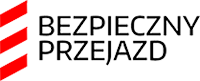 Więcej informacji na temat kampanii społecznej „Bezpieczny Przejazd” oraz realizowanych w jej ramach działań można znaleźć na stronie www.bezpieczny-przejazd.plKontakt dla mediów:Dorota Szalachazespół prasowyPKP Polskie Linie Kolejowe S.A.rzecznik@plk-sa.plT: +48 694 480 153